Publicado en  el 09/11/2015 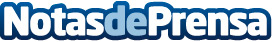 Fomento potencia la importancia y la calidad del interiorismo con los primeros Premios de Diseño de Interior de la Región de MurciaLos galardones distinguirán los trabajos en viviendas, locales de ocio locales de acceso público, diseño efímero y escenográfico, diseño de producto, obras realizadas entre los años 2000 y 2012 y la trayectoria profesionalDatos de contacto:Nota de prensa publicada en: https://www.notasdeprensa.es/fomento-potencia-la-importancia-y-la-calidad_1 Categorias: Interiorismo Marketing Murcia Premios Construcción y Materiales http://www.notasdeprensa.es